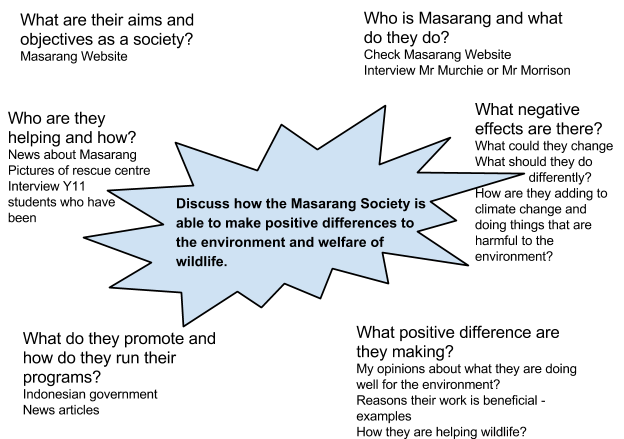 Where am I going to find information?News websitesMasarang home pageTeachers and students that have been thereIndonesian government and forestry sightsNational GeographicSchool databasesSchool library